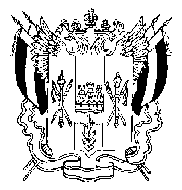 ТЕРРИТОРИАЛЬНАЯ  ИЗБИРАТЕЛЬНАЯ  КОМИССИЯГОРОДА НОВОЧЕРКАССКА РОСТОВСКОЙ ОБЛАСТИПОСТАНОВЛЕНИЕ        от  10   сентября  2018 г. 		        					      № 77-6г. Новочеркасск				Об итогах голосования на выборах депутатов Законодательного Собрания Ростовской области шестого созыва 
по единому избирательному округу 
на территории города Новочеркасска Ростовской области, относящейся 
к одномандатному избирательному округу № 11 Новочеркасский избирательный округНа основании данных первых экземпляров протоколов № 2 участковых избирательных комиссий избирательных участков, образованных на территории города Новочеркасска Ростовской области, относящейся к одномандатному избирательному округу № 11 Новочеркасский избирательный округ, об итогах голосования на выборах депутатов Законодательного Собрания Ростовской области шестого созыва по единому избирательному округу Территориальная избирательная комиссия города Новочеркасска Ростовской области установила, что в голосовании приняли участие 32104 избирателей.Голоса избирателей, поданные за избирательные объединения, выдвинувшие зарегистрированные областные списки кандидатов, распределились следующим образом:1. РОСТОВСКОЕ ОБЛАСТНОЕ ОТДЕЛЕНИЕ Политической партии КОММУНИСТИЧЕСКАЯ ПАРТИЯ КОММУНИСТЫ РОССИИ - 2871 голосов;2. Региональное отделение в Ростовской области Всероссийской политической партии «НАРОДНЫЙ АЛЬЯНС» - 439 голосов;3. Ростовское региональное отделение Политической партии ЛДПР – Либерально-демократической партии России - 5596 голосов;4. Региональное отделение в Ростовской области Всероссийской политической партии «Партия пенсионеров России» - 521 голосов;5. Региональное отделение Политической партии СПРАВЕДЛИВАЯ РОССИЯ в Ростовской области - 3717 голосов;6. Ростовское региональное отделение Всероссийской политической партии «ЕДИНАЯ РОССИЯ» - 7939 голосов;7. РОСТОВСКОЕ ОБЛАСТНОЕ ОТДЕЛЕНИЕ политической партии КОММУНИСТИЧЕСКАЯ ПАРТИЯ РОССИЙСКОЙ ФЕДЕРАЦИИ - 9498 голосов.На основании пункта 2 части 2, части 6 статьи 62 Областного закона 
от 12.05.2016 № 525-ЗС «О выборах и референдумах в Ростовской области»Территориальная избирательная комиссия города Новочеркасска Ростовской области ПОСТАНОВЛЯЕТ:1. Утвердить протокол № 2 и сводную таблицу № 2 Территориальной избирательной комиссии города Новочеркасска Ростовской области об итогах голосования на выборах депутатов Законодательного Собрания Ростовской области шестого созыва по единому избирательному округу на территории города Новочеркасска Ростовской области, относящейся к одномандатному избирательному округу № 11 Новочеркасский.2. Направить копию настоящего постановления, первые экземпляры протокола № 2 и сводной таблицы № 2 Территориальной избирательной комиссии города Новочеркасска Ростовской области об итогах голосования на выборах депутатов Законодательного Собрания Ростовской области шестого созыва по единому избирательному округу на территории города Новочеркасска Ростовской области, относящейся к одномандатному избирательному округу № 11 Новочеркасский избирательный округ, в соответствующую окружную избирательную комиссию.3. Направить настоящее постановление в Общественно-политическую городскую газету Новочеркасские ведомости.4. Разместить настоящее постановление на сайте Территориальной избирательной комиссии города Новочеркасска Ростовской области 
в информационно-телекоммуникационной сети «Интернет».          Председатель комиссии                                                Диченсков П.Г.          Секретарь                                                                       Ковалева И.В.